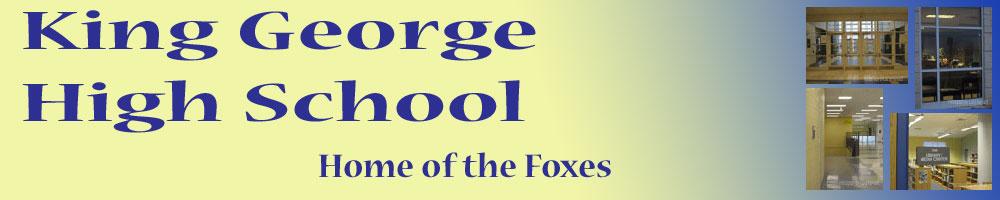 ENGLISH 10UNIT 1 (WK 2) – SHORT STORYSOLs10.1 - The student will participate in, collaborate in, and report on small-group learning activities.10.3 - The student will apply knowledge of word origins, derivations, and figurative language to extend vocabulary development in texts.10.4 - The student will read, comprehend, and analyze literary texts of different cultures and eras.10.6 - The student will develop a variety of writing to persuade, interpret, analyze, and evaluate with an emphasis on exposition and analysis.OBJECTIVESWe will use before, during, and after reading strategies in order to comprehend and discuss a variety of short story texts.We will identify and discuss the relationships among the plot, characters, setting, theme, and author’s tone.We will analyze the author’s use characterization techniques.We will respond in writing to the stories, nonfiction, and media we read, view, and discuss.				ABBREVIATION KEY:WU = Warm Up		ML = Mini-Lesson	      GP = Guided Practice		IP = Independent Practice	SG = Small Group Practice	     R/S = Reflection and Share		HW = HomeworkMONDAYTUESDAYWEDNESDAYTHURSDAYFRIDAY1/7Ms. Ranalli gone- funeral ML –Vocabulary Review and Practice GP-  Review Inner-Voice SheetsML –Short Story Elements  ReviewGP-  Finish “Harrison Bergeron” (Focus:  Short Story Elements)Media Connection-2081/Short Story Elements Review HW – Finish Glossary (First Vocabulary Quiz Friday!)1/8WU – -Idenity Charts due todayML-  Simple Sentence ReviewGP- Simple Senteces ActivitySG –Tone Review ActivityIP- “Lamb to the Slaughter” (Inner-voice sheets)SG – Irony worksheet with LambHW – Finish Glossary (First Vocabulary Quiz Friday!)1/9WU – ML – Irony and Symbolism/mood/SuspenseIP- Sticky Note Annotation: Analyzing Matheson’s “Button, Button”R/S – Which version was a better example of irony? Why?Media ConnectionHW – Finish Glossary  (Vocabulary Quiz Friday!)ENGLISH 10 SKILLS DIAGNOSTIC Tomorrow! Come to School!HW – Finish Glossary (First Vocabulary Quiz Friday!)1/10WU –ENGLISH 10 SKILLS DIAGNOSTICIP: Literary Term ReviewHW – Glossary Due tomorrow! (First Vocabulary Quiz TOMORROW!)1/11WU – Glossary Due/CheckGP – Vocabulary Review: KahootVocabulary Quiz-First ten vocabulary wordsML- Annotations/NF ArticleIP– Annotation Practice*Remember Ms. Ranalli gone January 15-16 next week for surgery!